Меня зовут Макарова Елизавета. Я родилась 28 марта 2008 года в городе Перми. Мне 12 лет. Я учусь во 5-ом классе Гимназии №1. Учусь я охотно, люблю музыку, танцы. Участвую в школьных мероприятиях. В 2020 году весь мир отмечает 75 лет победы  в Великой Отечественной войне –героический подвиг народа. День Победы мы отмечаем как главный праздник России. Вечная память героям! Слава победителям! Великая Отечественная война закончилась 75 лет назад. Эта война изменила ход мировой истории, судьбы людей и карту мира. Наш народ противостоял мощному натиску организованного и хорошо вооружённого противника — нацистской Германии и её союзников. Мы выстояли и победили! В борьбе с фашистскими захватчиками принимали активное участие не только воинские соединения, но и труженики тыла. Они обеспечивали фронт всем необходимым: вооружением, военной техникой, боеприпасами, топливом, а также продовольствием, обувью, одеждой и другим. Несмотря на трудности, советские люди сумели создать мощную экономическую базу, которая обеспечила победу. Благодаря самоотверженности трудящихся советского тыла в короткие сроки экономика страны была переведена на военное положение, чтобы обеспечить Красную Армию всем необходимым для достижения победы. Труженики советского тыла стали равноправными участниками великой битвы за независимость Отечества.Накануне Великой Отечественной войны завод № 172 им. Молотова (ныне ПАО «Мотовилихинские заводы») являлся одним из крупнейших металлургических предприятий в стране, осваивал производство артиллерии и боеприпасов. Еще в 1937 г. опытно-конструкторским бюро завода под руководством Ф.Ф Петрова разработана 152 мм гаубица-пушка МЛ-20. Именно из такой пушки был произведен первый выстрел по территории Германии в августе 1944 г. За июль – декабрь 1941 г. выпуск военной техники по заводу увеличился на 60%, среднемесячный выпуск стали – в 2,5 раза; проката – на 10%. К концу 1942 г. производительность возросла в 10,2 раза. За годы войны завод освоил выпуск пяти новых видов боевых машин, в том числе 45 мм противотанковую пушку М-42 («Аннушка»), самоходные артиллерийские установки СУ-152 и др. За производственные успехи в 1942 г. завод награжден переходящим знаменем ГКО, 91 человек из числа рабочих и служащих завода стали лауреатами премии им. Сталина.Моя прабабушка, Фотина (Замахаева) Евдокия Тимофеевна, родилась 02 марта 1909 года в с. Барановка Пермской губернии. С 1955 года на территории этого села вода – Воткинское водохранилище. Прабабушка всегда отмечала день рождения 14 марта по церковному календарю. Прабабушка рассказывала, что когда она училась в школе, то делала домашнее занятие на листах газет, а писала гусиным пером и разведенной сажей. Так закончила начальную школу. После Великой Октябрьской Социалистической революции их семью раскулачили. Прабушка с мужем перебралась в Пермь. Она работала на заводе им. Ленина бригадиром прокатного цеха. На этом рабочем месте проработала всю Великую Отечественную Войну. «Все для фронта, все для победы!» — под таким девизом тогда трудился каждый. Рабочие будни длились до 18 часов в сутки. Не было ни выходных, ни праздничных дней, ни отпусков.  Так работали около 30 тысяч человек, большинство из которых – женщины, подростки и старики, изготовившие четверть всех пушек Красной Армии и не выпустившие при этом ни одного бракованного изделия. Всего за войну мотовилихинцы дали фронту 48 600 артиллерийских систем. Сверх плана были вооружены 116 артиллерийских полков! В память об этих непростых днях на заводе учреждена и проводится ежегодная акция «Бессмертный цех», призванная почтить память тех, кто в тяжелейших условиях ковал оружие Победы. Моя прабабушка награждена медалью «За доблестный труд в период Великой отечественной войны 1941-1945».  Прабабушка была очень мудрой женщиной, с большим жизненным опытом. Она давала дельные советы близким и к ней всегда прислушивались. Прабабушка умерла 29 ноября 1998 года. 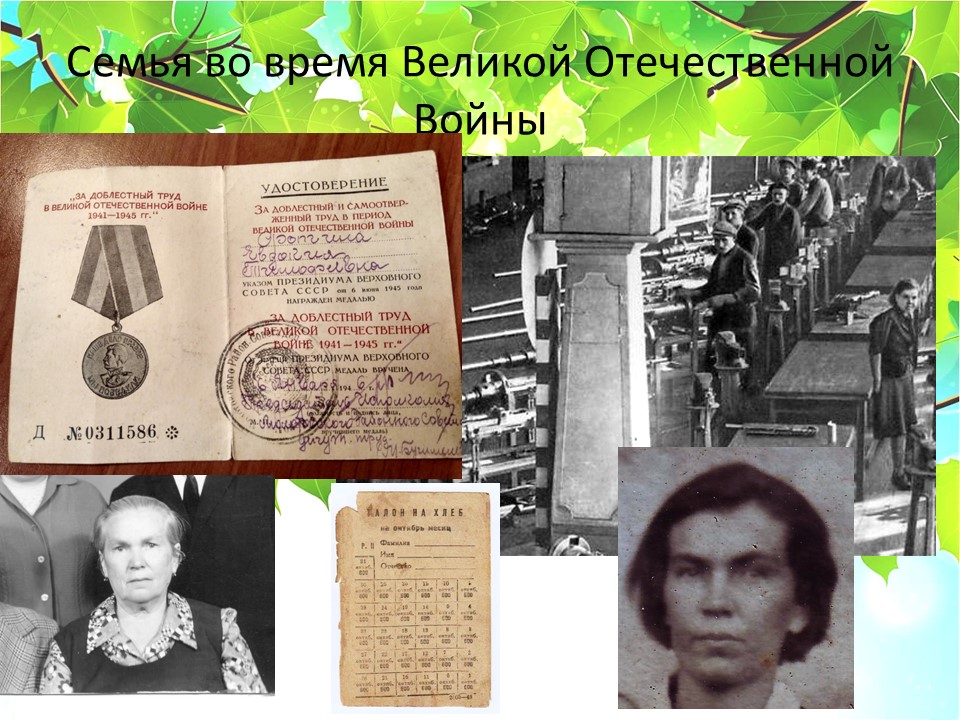 